 * Please note that the election statement should be a maximum of one side of A4, in 12 point font.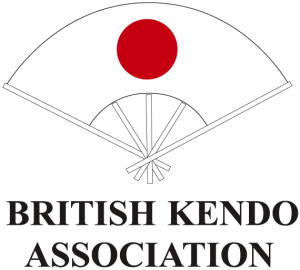 Nomination form(For elected posts on the National Committee, Bu Executive Committees and for Dojo Representative Committees’ Chairs)Nomination form(For elected posts on the National Committee, Bu Executive Committees and for Dojo Representative Committees’ Chairs)Nomination form(For elected posts on the National Committee, Bu Executive Committees and for Dojo Representative Committees’ Chairs)Nomination form(For elected posts on the National Committee, Bu Executive Committees and for Dojo Representative Committees’ Chairs)Title of Post:Title of Post:Title of Post:Title of Post:Title of Post:Title of Post:Date of Election:Date of Election:Date of Election:Date of Election:Date of Election:Date of Election:Venue of Election:Venue of Election:Venue of Election:Venue of Election:Venue of Election:Venue of Election:First NameFirst NameSurnameBKA No.Contact Details (email address & Tel. Nos.)Person Nominated for the postNominated bySeconded byElection Statement enclosed*  YES  /  NO     (please circle)  YES  /  NO     (please circle)  YES  /  NO     (please circle)  YES  /  NO     (please circle)  YES  /  NO     (please circle)